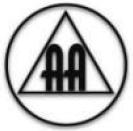 Pracovný míting skype skupiny AA „Zvláštní spojení“ konaný dňa 09.09.2020BM skype skupiny „Zvláštní spojení“ probíhá pravidelně jako setkání členů ohledně služebních záležitostí a slouží k pravidelné informovanosti všech členů. Může se zůčastnit kdokoli mající zájem o dění v AAPrítomní: Ľuboš K., Lucia P., Karel K., Vlastimil S., Anna Ch., Jitka F., Kristýna L., Veronika K., Ferko P.,    Sekretář, zapsal: Ľuboš K.Spojovatel: Ľuboš K.Míting začal modlitbou o poklid.Bože, dej mi klid přijmout to, co změnit nemohu, odvahu změnit co změnit mohu, a moudrost jedno od druhého rozeznat.Jednotlivá témataTransparentní účetPokladník Ľuboš K. informuje, že účet je transparentní akaždý se na něj může podívat na odkazu:http://www.fio.cz/bankovni-sluzby/bankovni-ucty/transparentni-ucet/vypis-transparentnich-uctuPo zadání čísla účtu stačíkliknout na „prohlédni účet“.ČR účet:      2200128526  kód banky   2010 mena CZK
SK účet:      2900128535  kód banky   8330 mena EURStav k 09.09.2020Běžný zůstatek ČR účet: 6.200,00CZK Běžný zůstatek SR účet:     309,56EURNávrhy na naložení se sedmou tradicí: Príspevky  na diskusiu k BM 09.09.20:1.Spoločné stretnutie skupiny „Zvláštne spojenie“ v Poprade  Skupina sa zaoberala prípravou spoločného stretnutia, ktoré sa bude konať v dňoch 6.-8.11.2020 v Poprade, Aqualand penzión.Kapacita je 20-30 ľudí, noc pre jednu osobu 15€ a plná penzia 18€. Skupina uvažuje o čiastočnej úhrade nákladov členom skupiny „Zvláštne spojenie“, ktorí by sa chceli zúčastniť, ale aktuálna finančná situácia im to neumožňuje.Upresnenie programu a ďalšie detaily sa budú riešiť na najbližšom BM, ktorý sa bude konať 9.9.2020 o 20:00 hodine.Tu je posledná inventúra skupiny 15.07.2020 (červenou aktuálne zmeny čo sa udiali):Co víc může naše skupina udělat pro šíření poselství?Obesíláme léčebny informací o ZS, AT specialisti – v režii jednotlivců.Poselství šíříme i mezi odbornou veřejností. Pokračujúca aktivita: Ústav na výkon trestu odňatia slobody, Ružomberok a Žilina.Liečebňa Kroměříž, Šternberk, detox Olomouc.Rozbieha sa služba vo väznici v Sabinove.Je naše skupina přitažlivá i pro ostatní alkoholiky?Snažíme se dodržovat Tradice a formát meetingu.Skupinové svědomí rozhodlo, že Infomeetingy v léčebnách by měly zůstat pod patronací lokálně v místních skupinách. Uzavřené meetingy Zvláštního spojení: Středa 20:00 a Neděle 10:00. Zároveň se dohodlo, že tato informace bude na webu.Webové stránky – aktálne nemáme správcu (dočasne zastupuje vkladanie aktuálnych dokumentov na web Kristýna).Co můžeme udělat pro udržení členů?Držet se ve výpovědi svého alkoholismu a uzdravování, dodržovat pravidla komunikace, nevynášet. Pokud je přítomný nováček, sekretář zdůrazní, že se jedná o nejdůležitějšího člena setkání, a nováčkovi je nabídnuto neformální popovídání po meetingu. Vyzdvihovat uzdravující sílu služby.Je vypracovaný informačný list, ktorý spojovateľ, alebo osoba, ktorá pridáva nového člena do skupiny zašle nováčikovi, kde je oboznámený s činnosťou a komunikáciou v našej skupine.Ľuboš K. zoženie informačný list pre nováčika – ZATIAĽ NESPLNENÉ!!!.Zdůrazňujeme důležitost sponzorství? Co můžeme udělat lépe?Tabulka, rozeslaná na každém meetingu, obsahuje jména možných sponzorů a těch, kteří sponzora hledají. Sekretář se rovněž před kolečkem vděčnosti zeptá, hledá li někdo sponsora a pokud je nováček, sekretář vysvětlí pojem Sponzor a zdůrazní, že kroky doporučujeme dělat se sponzorem. Ženě by měla dělat sponzorku žena, muži opět muž.Mají všichni členové možnost zapojit se do sdílení a také do dalších skupinových aktivit?Skupinové svědomí sa dohodlo, že podmienkov na sekretára mítingu je minimálna triezvosť 6 mesiacov. V případě recidivy sekretářesa sekretár vzdáva funkcie a bude skupinovým svedomím odsúhlasený nový, ktorý splňuje kritérium.Když se  sekretář nebo spojovatel omluví, pohotově přebírá službu kdokoliv. Odporúčanie je, aby to bol člen, ktorý spĺňa požiadavky na sekretára resp. člen s najdlhšou triezvosťou. Samozrejme ide len o odporúčanie a je na samotnej skupine, aby si zvolila pre daný míting sekretára. Pokud je někdo spojovatel, napíše to do chatu aby nebyly na účtu cs aa přihlášeni dva.Je taktiež vytvorený v tabuľke služieb zoznam „spojovateľov a sekretárov na telefón“.Ide o to, že spojovateľ resp. sekretár pokiaľ nemože vykonávať službu, sa musí v dostatočnom predstihu pokúsiť nájsť za seba náhradu a len v krajnom prípade využije možnosť požiadať o službu „spojovateľa resp. sekretára na telefón“.Děláme vše pro to, abychom zajistili přitažlivost a dostupnost našeho prostoru pro meetingy?Meetingy jsou každý den, večer, vyjma neděle, kdy jsou i dopoledne. Informace o naší skypové skupině Zvláštní spojení  a o všech meetingách, jakož i další užitečné materiály (např. ke Krokům) jsou dostupné na adrese http://www.cs-aa.eu/uzitocne/dokumenty-a-materialy/format-meetingu/Na webe umiestnené už odkazy na formáty mítingu v CZ aj SK, ktoré je potrebné AKTUALIZOVAŤ.Co v poslední době udělala naše skupina pro šíření poselství do odborné komunity: lékařů, duchovních,  dalších osob setkávajících se s alkoholiky?Vizitky byly rozeslány elektronicky, tak aby je bylo možno vytisknout i na větší formát a umístit do ordinací, kostelů, vězení apod. (jednotliví účastníci po své vlastní ose). Jak naše skupina naplňuje zodpovědnost k Sedmé Tradici?a: Platíme náklady na šíření poselství (literatura, doprava)b: Přebytek účtů nad 6000 CZK, resp. 300 Euro posíláme dvakrát do roka na celostátní účty AA.Vyraďovanie účastníkov z diskusnej skupinyPrebehla diskusia, že je zdlhavé pre spojovateľa zakaždým vyraďovať jednotlivých členov skupiny ak ich je tam prihlásených napr. 40 na 25, že by bolo vhodné to „udržiavať na nižšom čísle“ a pripomenuli sme si už schválené a síce:Uprednostniť na vyradenie už dlhšie chodiacich na mítingy a nie nováčikov, aby nedošlo k zneisteniu nováčika, že nie je vítaný a pod. resp. možnosť vysvetlenia počas mítingu, že je to len technický problém kvôli obmedzenému počtu ľudí – 25, aby mohol byť skupinový hovor spojený.Obsadenie služieb pre nové funkčné obdobie. Skupinové svedomie jednomyseľne súhlasilo s tým, že pokiaľ nebudú obsadené všetky služby sekretára a spojovateľa na jednotlivé dni, tak takéto mitingy nebudú fungovať na báze „však to niekto odmoderuje“ resp. „však to niekto spojí“ a budú zrušené dovtedy, kým nebudú riadne a stabilne obsadené na celé funkčné obdobie pre túto službu.Dodržiavanie hodinovej dĺžky mítingu.Skupinové svedomie jedohlasne skonštatovalo, že je vhodné dodržiavať hodinovú dĺžku mítingu a neskracovať ho v prípade, že nik nezdieľa počas mítingu resp. počas koliečka Vďačnosti, Radosti a Šťastia. Prerušenie účastníka počas zdieľaniaSkupinové svedomie jednohlasne odsúhlasilo, že treba k preušeniu zdieľajúceho pristupovať citlivo a individuálne. Je vhodné prihliadať na počet prihlásených v spoločnom chate a zostávajúci čas vyhradený pre zdieľania. Dozrieť na uvedené je na sekretárovi mítingu a je na ňom ak obemdzí čas výpovede hneď pred začiatkom zdieľaní, v prípade počtu účastníkov mítingu nad 10, tak ako to máme už dlhšie schválené v pravidlách komunikácie resp. v tomto zápise uvedené nižšie – Zdieľanie počas mítingu. Schválenie informačného listu pre nováčika skupiny.Skupinovým svedomím bol jednohlasne schválený informačný list, ktorý spojovateľ, alebo osoba, ktorá pridáva nového člena do skupiny zašle nováčikovi kde je oboznámený s činnosťou a komunikáciou v našej skupine.Zdieľanie počas mítinguSkupinové svedomie väčšinou rozhodlo, že sa bude dodržiavť čas pre jednotlivé výpovede účastníkov mítingu v rozsahu 5 minút, kde sekretár po uplynutí času pošle upozorneie zaslaním emotikonu resp. Napísaním slova „ČAS“.Zdieľanie sa môže samozrejme predĺžiť ak zdieľa účastník pri nejakej závažnej, preňho triezvosť-zdravie ohrozujúcej situácii-udalosti resp. po recidíve, prípadne o nevyhnutný čas na dokončenie myšlienky, príbehu, posolstva, príkladu, príbehu, opisu a pod. Mítingy v AA ZSPONDELOK: čítanie z MKUTOROK: „tématický“ míting, kde tému vyberie sekretár mítingu-na základe rozhodnutia skupinového svedomia, raz mesačne, obvykle druhý utorok v mesiaci, bude namiesto riadneho mítingu Biznis míting (Inventúra skupiny)STREDA: míting na tému „Slogany“, kde sekretár mítingu vyberi 3 slogany resp. 1 a ďalšie dva môžu vybrať podľa záujmu iní členovia skupiny-na základe rozhodnutia skupinového svedomia, raz mesačne, obvykle druhá streda v mesiaci, bude namiesto riadneho mítingu Biznis míting (Inventúra skupiny)ŠTVRTOK: „tématický“ míting, kde tému vyberie sekretár mítingu – prípadne témou môže byť aktuálne denné zamyslenie, alebo denné zamyslenie/a z posledného týždňa.PIATOK: čítanie z MKSOBOTA: míting „Kroky a Tradície AA“, kde podľa aktuálneho mesiaca je míting venovaný 2x aktálnemu kroku a 2x aktuálnej tradíciiNEDEĽA: míting o 10:00 venovaný téme „Môj obľúbený úrivok z literatúry AA“ a míting o 19:00 venovaný čítaniu z knihy „Dospeli sme k viere“Internetovádoména byla zaplacena na konci roku 2016 na základě rozhodnutí skupinového svědomí na 5 let. Akcie v Čechách:https://www.anonymnialkoholici.cz/pro-cleny/seznam-akci/Akcie na Slovensku:http://www.alkoholici-anonymni.sk/akcie/Septembrový zápis bude zaslán členům ZS a bude vyvěšen před meetingem na Skype pro doplnění a připomínky. Poté se bude archivovat a vyvěsí se na webu.Další pracovní meeting se uskuteční v stredu 14. októbra/října 2020 (Termín se po vzájemné dohodě může změnit).Meeting byl zakončen společným prohlášením Deklarace zodpovědnostiJSEM ZODPOVĚDNÝ,KDYŽ KDOKOLI A KDYKOLIV BUDE SAHAT PRO POMOC.
CHCI ABY POMOCNÁ RUKA AA BYLA VŽDY K DISPOZICI.
A ZA TO JSEM ZODPOVĚDNÝ.Dále následovala modlitba.